Thanks for providing Scholarship to support my studiesToAnmol Industries limited16/01/2024Respected sir,                         I am Santanu Mandal. I hope that you are very well. I am send you my H.S result which it's published some month ago.Now I am admitted in English honours on Raidighi College. So sir I am very grateful to you and MUKTI. Also grateful to you for this support and help to go front in study. I hope you will help me like this and bless me for move on. Stay well.Thank you very much for your support. Yours sincerelySantanu Mandal 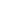 